ИНФОРМАЦИОННЫЙ БЮЛЛЕТЕНЬ ПАРАМОНОВСКОГО СЕЛЬСКОГО ПОСЕЛЕНИЯУчредители:                                                                                       № 7Собрание депутатов Парамоновского сельского поселения            Администрация Парамоновского сельского поселения         18.05.2021 годаОтветственный за выпуск: главный специалист  Администрации Парамоновского сельского поселения Вдовенко Г.М.Тираж – 10 экземпляров                «Бесплатно»                                       16+Адрес  издателя:               347235,  ул. Центральная,28,  х.Парамонов                                                 Морозовского района Ростовской области                                                                            Официальный сайт Парамоновского  сельского поселения в сети Интернет:                 http://paramonovskoe.ru                                 Телефон:   8 (863 84) 3-55-42РОСТОВСКАЯ ОБЛАСТЬМорозовский районСобрание депутатов Парамоновскогосельского поселенияРешение « 18» мая 2021 года                                                                       № 153О целесообразности изменения границ муниципального образования «Парамоновское сельское поселение»На основании части 4 статьи 12 Федерального закона от 
6 октября 2003 года № 131-ФЗ «Об общих принципах организации местного самоуправления в Российской Федерации», статьи 10 Областного закона 
от 28 декабря 2005 года № 436-ЗС «О местном самоуправлении в Ростовской области», Устава муниципального образования «Парамоновское сельское поселение», в целях описания и утверждения границ муниципального образования «Парамоновское сельское поселение» в соответствии с требованиями градостроительного и земельного законодательства, а также с учетом мнения населения Собрание депутатов Парамоновского сельского поселения решило:1. Признать целесообразным изменение границ муниципального образования «Парамоновское сельское поселение» согласно приложению к настоящему решению путем включения в состав территории Парамоновского сельского поселения земельного участка площадью 12,02 га из состава территории Знаменского сельского поселения.2. Настоящее решение вступает в силу со дня его официального опубликования.3. Контроль за исполнением настоящего решения возложить на председателя комиссии по бюджету, налогам и строительству Г.В. Давтян.Председатель Собрания депутатов – глава Парамоновского сельского поселения                                   В.Г. ГрицаевПриложениек решению Собрания депутатов Парамоновского сельского поселенияот «18 »мая  2021 года  № 153 «О целесообразности изменения границ муниципального образования «Парамоновское сельского поселения»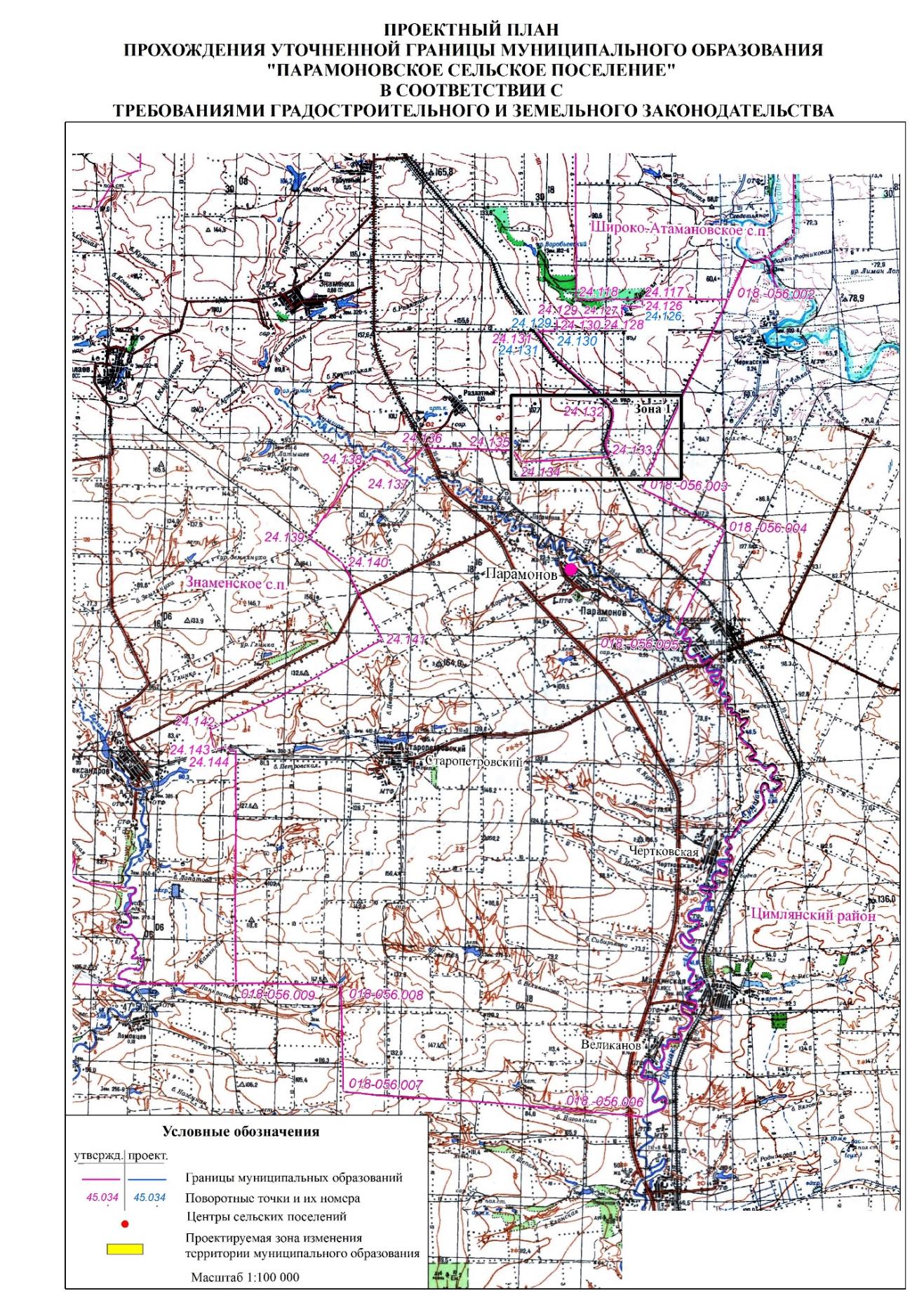 Председатель Собрания депутатов – глава Парамоновского сельского поселения   В.Г. Грицаев